Сообщение о возможном установлении публичного сервитутаВ соответствии со статьей 39.42 Земельного кодекса Российской Федерации Администрация муниципального образования "Жигаловский район" информирует о возможном установлении публичного сервитута.Цели установления публичного сервитута: для прокладки сбросного коллектора очищенных сточных вод.Адрес или иное описание местоположения земельного участка, кадастровый номер участка, в отношении которого испрашивается публичный сервитут: публичный сервитут устанавливается в отношении земельного участка с местоположением: Иркутская область, Жигаловский район, площадью 92618,08 кв.м.Заинтересованные лица могут ознакомиться с поступившим ходатайством об установлении публичного сервитута и прилагаемым к нему описанием местоположения границ публичного сервитута, подать заявление об учете прав на земельный участок  в администрации МО "Жигаловский район" по адресу: Иркутская область, п. Жигалово, ул. Советская, 25, каб 1. Срок приема заявлений: в течение 30 календарных дней со дня опубликования настоящего сообщения, с 8:00 до 12-00 и с 13-00 до 17-00 часов (кроме выходных и праздничных дней).Настоящее сообщение подлежит опубликованию в печатном издании «Рудовский вестник»,  "спецвыпуск Жигалово", размещению в информационно-телекоммуникационной сети «Интернет» на официальном сайте администрации  Рудовского МО http://rudovskoemo1663 ucoz.ru/, на официальном сайте администрации МО «Жигаловский район» http://zhigalovo.irkobl.ru/, на официальном сайте администрации  Жигаловского МО http://жигалово-адм.рф.Описание местоположения границ публичного сервитута: согласно прилагаемым к настоящему сообщению графического описания местоположения границ публичного сервитута и перечню координат характерных точек этих границ.Приложение к Сообщению о возможном установлении публичного сервитутаСВЕДЕНИЯ О ГРАНИЦАХ ПУБЛИЧНОГО СЕРВИТУТА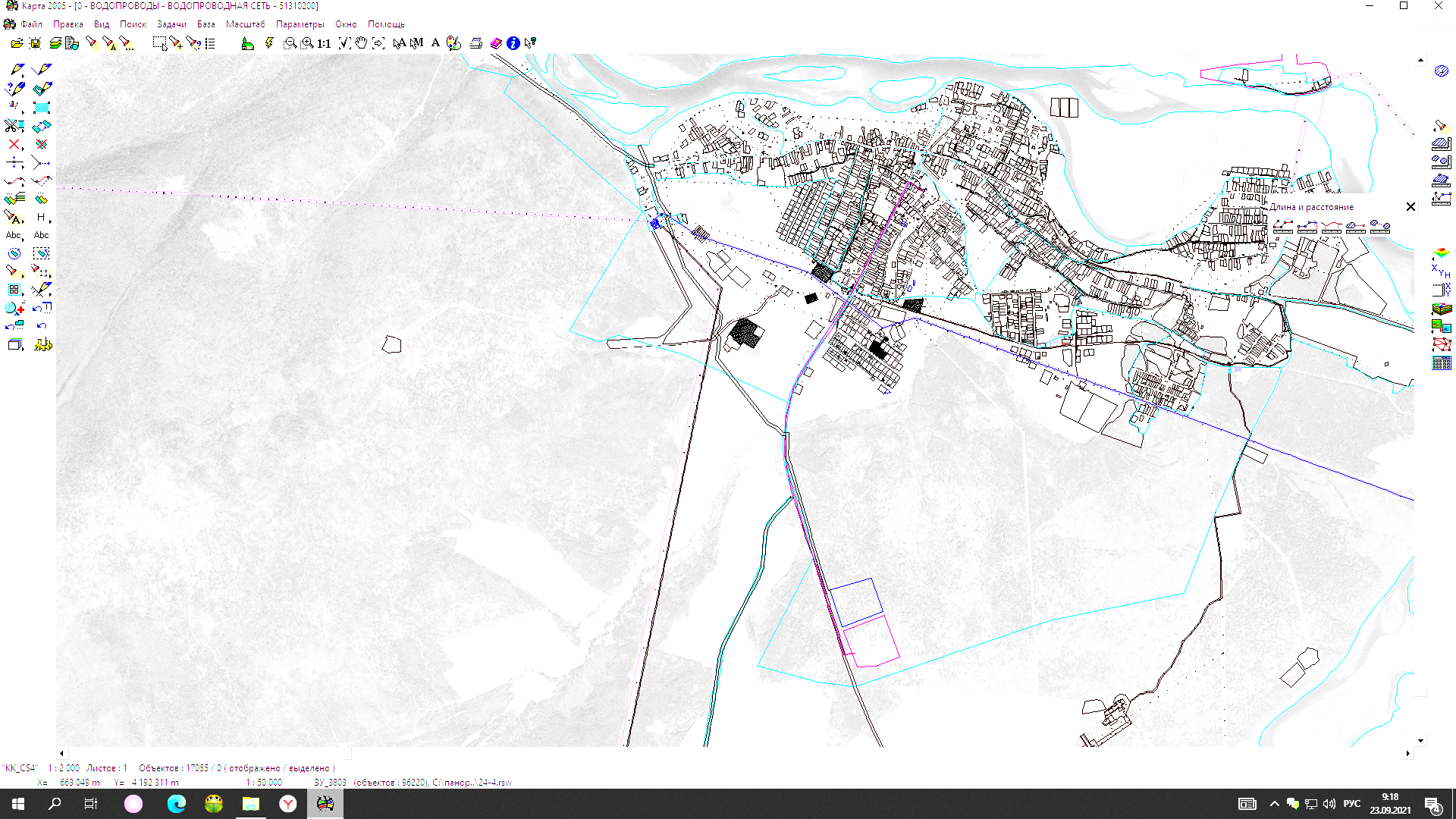 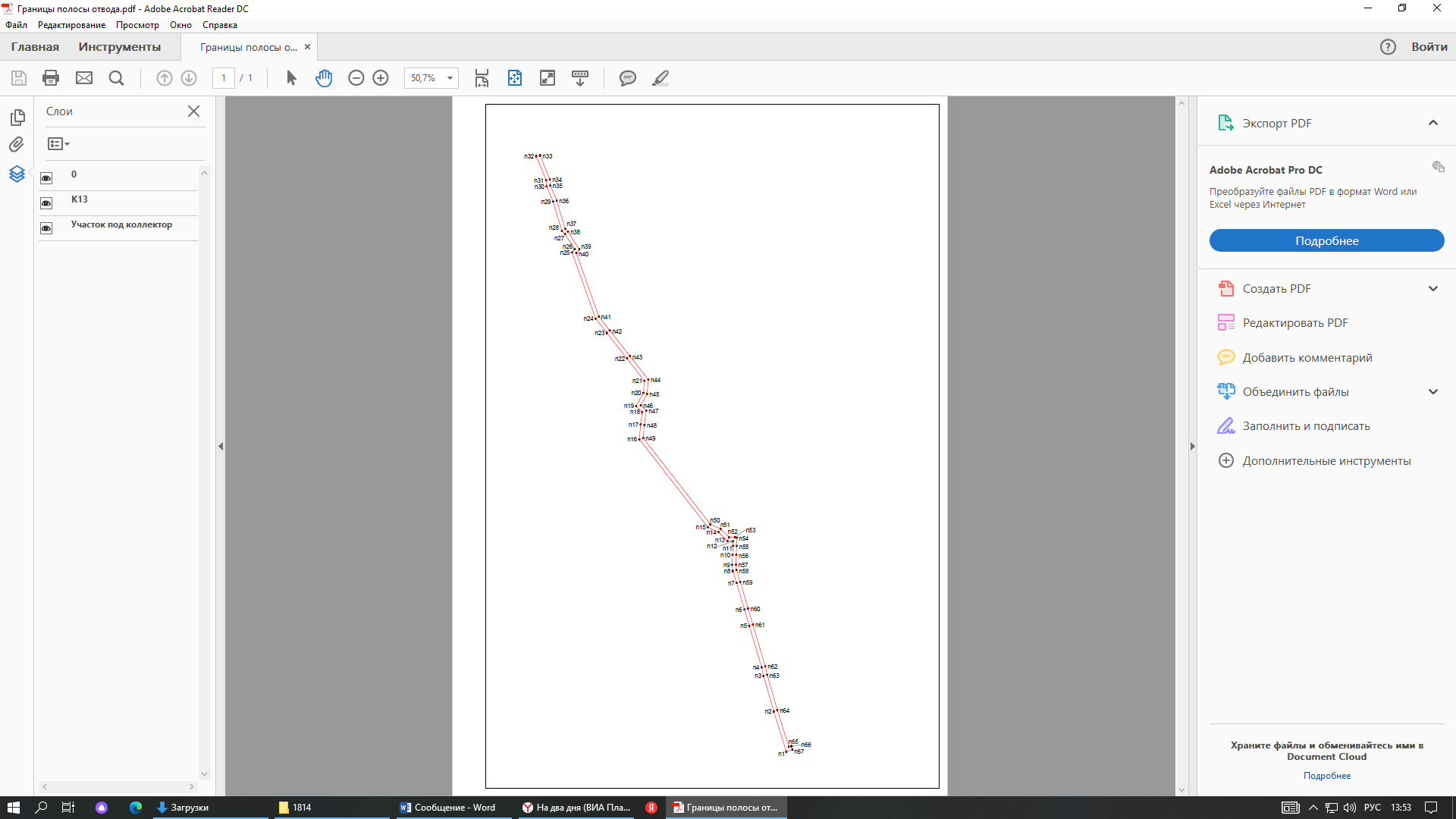 Масштаб 1:2 000Условные обозначения:		               - границы земельных участков, сведения о которых содержатся в ЕГРН               - проектные границы публичного сервитута     н1      - характерные точки границ публичного сервитута      38:03:120502:622 - кадастровый номер земельного участка, сведения о котором имеются в ЕГРНПлощадь публичного сервитута  92618,08 кв. м.Площадь публичного сервитута  92618,08 кв. м.Площадь публичного сервитута  92618,08 кв. м.   Обозначение характерных точек границ публичного сервитутаКоординатыКоординаты   Обозначение характерных точек границ публичного сервитутаXY123n1662217.864192593.42n2662459.164192517.67n3662672.384192456.44n4662723.214192445.34n5662972.874192370.86n6663070.864192342.04n7663229.484192295.40n8663301.454192271.88n9663338.364192268.33n10663398.574192270.47n11663451.944192273.11n12663479.654192273.68n13663481.234192240.85n14663534.654192186.57n15663564.484192122.92n16664092.744191710.87n17664180.654191719.24n18664255.874191728.55n19664292.134191692.10n20664370.354191735.52n21664443.024191741.76n22664576.064191637.78n23664730.674191515.89n24664816.694191449.14n25665213.364191307.63n26665232.774191323.11n27665324.234191265.33n28665342.184191246.37n29665518.474191193.73n30665610.024191154.06n31665647.554191151.39n32665791.484191092.05n33665795.734191115.65n34665652.784191173.77n35665615.504191176.43n36665526.264191215.10n37665354.504191266.38n38665338.764191283.00n39665231.244191350.92n40665208.764191333.00n41664828.874191468.28n42664744.654191533.77n43664590.074191655.64n44664449.964191765.14n45664363.584191757.72n46664296.124191720.27n47664264.114191752.44n48664178.184191741.80n49664099.584191734.33n50663582.734192137.48n51663553.664192199.49n52663504.004192249.96n53663501.984192284.65n54663501.114192296.71n55663451.174192295.80n56663397.604192293.15n57663339.054192291.06n58663306.124192294.24n59663236.214192317.08n60663077.274192363.82n61662979.314192392.62n62662728.884192467.34n63662677.944192478.46n64662465.704192539.41n65662245.704192608.47n66662249.984192623.60n67662228.394192630.59n1662217.864192593.42Система координат:  МСК 38, зона 4Система координат:  МСК 38, зона 4Система координат:  МСК 38, зона 4Площадь, кв.м.Цель установления публичного сервитута92618,08Прокладка сбросного коллектора очищенных сточных вод